МИНИСТЕРСТВО НАУКИ И ВЫСШЕГО ОБРАЗОВАНИЯРОССИЙСКОЙ ФЕДЕРАЦИИФЕДЕРАЛЬНОЕ ГОСУДАРСТВЕННОЕ БЮДЖЕТНОЕОБРАЗОВАТЕЛЬНОЕ УЧРЕЖДЕНИЕ ВЫСШЕГО ОБРАЗОВАНИЯ«КАРАЧАЕВО-ЧЕРКЕССКИЙ ГОСУДАРСТВЕННЫЙУНИВЕРСИТЕТ ИМЕНИ У.Д. АЛИЕВА»ВЫПИСКА ИЗ ПРИКАЗАКарачаевск№ 980-09                                                               « 24 » августа 2020 гО зачислении студентов на I курс очного отделенияВ соответствии с Правилами приема в федеральное государственное бюджетное образовательное учреждение высшего образования «Карачаево−Черкесский государственный университет имени У.Д. Алиева» на 2020 год и решения приемной комиссии университета от 24 августа 2020 г. (протокол № 6) зачислить с 1 сентября 2020 г. студентами  1 курса очного отделения за счет федерального бюджета следующих абитуриентов, имеющих среднее  общее образование и успешно выдержавших вступительные испытания:Физико-математический факультет 01.03.02 Прикладная математика и информатикаНаправленность (профиль): «Общий профиль»По общему конкурсу:09.03.01 Информатика и вычислительная техникаНаправленность (профиль): «Система автоматизированного проектирования»По общему конкурсу:44.03.05 Педагогическое образование (с двумя профилями подготовки)Направленность (профиль): «Математика; информатика»По общему конкурсу:44.03.05 Педагогическое образование (с двумя профилями подготовки)Направленность (профиль): «Физика; математика»По общему конкурсу:Естественно – географический факультет05.03.02 География Направленность (профиль): «Реакционная география и туризм»По общему конкурсу:05.03.06 Экология и природопользование Направленность (профиль): «Природопользование»По общему конкурсу:06.03.01 Биология Направленность (профиль): «Общая биология»По общему конкурсу:44.03.05 Педагогическое образование (с двумя профилями подготовки)Направленность (профиль): «География; биология»По общему конкурсу:44.03.05 Педагогическое образование (с двумя профилями подготовки)Направленность (профиль): «Биология; химия»По общему конкурсу:Факультет психологии и социальной работы37.03.01 ПсихологияНаправленность (профиль): «Общий профиль»По общему конкурсу:39.03.02 Социальная работа Направленность (профиль): «Социальная работа в системе социальных служб»По общему конкурсу:Факультет экономики и управления 38.03.04 Государственное и муниципальное управлениеНаправленность (профиль): «Общий профиль»По общему конкурсу: 38.03.01 ЭкономикаНаправленность (профиль): «Бухгалтерский учет, анализ и аудит»По общему конкурсу:09.03.03 Прикладная информатикаНаправленность (профиль): «Прикладная информатика в экономике» По общему конкурсу:Институт филологии44.03.05 Педагогическое образование»Направленность (профиль): «Русский язык; литература»По общему конкурсу:44.03.05 Педагогическое образованиеНаправленность (профиль): «Родной язык и литература; русский язык»По общему конкурсу:	44.03.05 Педагогическое образование	Направленность (профиль): «Иностранный язык(английский); иностранный язык(немецкий)»По общему конкурсу:42.03.02 Журналистика»Направленность (профиль): «Общий профиль»По общему конкурсу:Факультет физической культуры43.03.02 Туризм Направленность (профиль): «Технология и организация экскурсионных услуг»   По общему конкурсу:44.03.05 Педагогическое образованиеНаправленность (профиль): «Физическая культура; безопасность жизнедеятельности»По общему конкурсу:49.03.01 Физическая культураНаправленность (профиль): «Спортивная тренировка в избранном виде спорта»По общему конкурсу:Педагогический факультет 44.03.05 Педагогическое образование (с двумя профилями подготовки)Направленность (профиль): «Начальное образование; информатика»По общему конкурсу:44.03.05 Педагогическое образование (с двумя профилями подготовки)Профиль – «Начальное образование; дошкольное образование»По общему конкурсу:Исторический факультет46.03.01 История Направленность (профиль): «Историческое краеведение»По общему конкурсу:44.03.05  Педагогическое образование (с двумя профилями подготовки)  Направленность (профиль): «История; обществознание»По общему конкурсу:Институт культуры и искусств44.03.05 Педагогическое образование (с двумя профилями подготовки)Направленность (профиль): «Музыка; мировая художественная культура»   По общему конкурсу:44.03.05 Педагогическое образование (с двумя профилями подготовки)Направленность (профиль): «Изобразительное искусство и технология» По общему конкурсу: 54.03.01 ДизайнНаправленность (профиль):  «Дизайн среды» По общему конкурсу:54.03.02 Декоративно-прикладное искусство и народные промыслыНаправленность (профиль): «Декоративно-прикладное искусство и народные промыслы»По общему конкурсу:№Фамилия, имя, отчествоОбщий балл Байчоров Арсен Муратович190Салпагарова Карина Шамильевна186Лепшокова Инара Кемаловна184Байкулова Элана Джигитовна178Каитов Ибрагим Алиевич172Аппаков Амир Алиевич169Кипкеев Арафат Дахирович169Узденов Азамат Магометович165Биджиев Темирлан Солтанович165Гочияев Мансур  Тауланович163Семенов Ахмат Шамилевич162Батчаева Фатима Адамовна163Эшанкулов Гафур Шакирович162Джанкезов Даут Алиевич160Байрамукова Радима Тельмановна156Кулчаев Рустам Муратович153Герюгов Амин Дюгербиевич153Мащенко Даниил Игоревич149Касаева Милана Иссаевна148№Фамилия, имя, отчествоОбщий баллГерюгова Амина Тахировна205Кубанов Шамиль Юрьевич176Батчаев Амир Альбертович160Коломыцкий Алексей Владимирович158Шишкин Евгений Евгеньевич152№Фамилия, имя, отчествоОбщий баллКочкарова Асият Мунировна208Байчоров Роберт Солтанович204Бацоев Захар Геннадиевич192Леншова Кристина Евгеньевна188Алботов Ислам Аликович183Теунаева Джамиля Курманбиевна165Лепшокова Мадина Кемаловна165№Фамилия, имя, отчествоОбщий баллЧотчаева Амина Расуловна216Сурхаев Азнаур Азрет-Алиевич214Урусова Халимат Магометовна189Джанибеков Алим Билялович186Алаева Хава Магомедовна183Алчаков Азамат Магометович168№Фамилия, имя, отчествоОбщий баллХаритонова Анида Руслановна 210Хачиров Динислам Маратович 189Каппушев Аслан Сагитович166Чагаров Исмаил Расулович165Хасанов Мурат Расулович 162Таушунаев Салават Срапильевич158Джумамырадов Амансахет Аннасахедович158Хубиев Равиль Маджитович157Чотчаев Эльбрус Казбекович 155Акбаев Рамазан Мустафаевич155Эркенов Расул Абдулович 154Семенов Тильмек Алимуратович154Агаржанокова Лиана Арустамовна152Атаева Махым Гурбанмаммедовна132Оразмырадов Батыр Вепаевич130Реджебова Айбиби Ходжамухаммедовна128Чарымаммедова Мая127№Фамилия, имя, отчествоОбщий баллБорлаков Резуан Казбекович206Эбеккуев Залим Нюрахматович166Байрамуков Ренат Заурович159Абдуллаев Алишер Хударганович 159Гебенов Билял Маджитович157Калита Евгений Сергеевич 154Бадахов Рамазан Солтанмуратович154Кипкеев Исмаил Ибрагимович 152Долаев Расул Маджитович 152Койчуев Алибек Казимович148Башкаев Таубатыр Джашарович 148Товгазов Мурат Георгиевич146Мамаев Алим Джашаевич144Пирбаев Кудрат Ибрагимович144Абайханов Аслан Артурович 143№Фамилия, имя, отчествоОбщий баллЛепшокова Джамиля Хаджи – Исламовна  229Касаева Эльвира Робертовна 227Джанибекова Джамиля Анзоровна219Эбзеева Диана Казбековна212Хапаев Алимурат Русланович 207Узденова Кулистан Сосланбековна205Биджиев Султан – Хамид Ансарович205Аджиев Динислам Магометович 195Гочияева Айсель Эверестовна 188Батчаева Халимат Башировна182Урусова Милана Шамильевна182Шидакова Фатима Канаматовна 182Каракотова Зульфия Исмагиловна 175Закирова Фаузя Рахимовна170Агаева Гунча Нургелдиевна167№Фамилия, имя, отчествоОбщий баллКызылалиева Сапият Магомедзагировна216Джашакуева Джамиля Казбековна203Кипкеева Лейля Рустамовна 174Бердыев Азат Курбаниязович129Ашырова Айна Чарымухаммедовна166Бженахова Оксана Мухадиновна 165№Фамилия, имя, отчествоОбщий баллХапаева Фатима Борисовна201Саркитов Рамазан Халитович188Тамбиева Марина Хызыр – Ильясовна186Кипкеева Зарета Хамитовна183Байрамуков Рашит Умарович 180Кипкеев Рустам Русланович 179Кубанова Камила Кемаловна 148Коджакова Эльмира Тенгизовна 146№Фамилия, имя, отчествоОбщий баллКуршева Лиана Рамазановна232Кипкеев Саид Юсуфович227Узденова Лаура Муратовна207Коблева Ирина Михайловна195Башлаева Армида Адамовна186Лайпанова Фериде Магомедовна 186Тотаркулова Анжела Арсеновна166Хачирова Замира Джашауовна151Ешерова Лариса Хасиновна151Темирова Разсалана Назаровна140№Фамилия, имя, отчествоОбщий баллАджиева Амина Азаматовна 213Караева Диана Климовна208Гаджаев Ислам Шарафатдинович181Елдаров Курман Кичибатырович170Эгизова Азиза Руслановна142Кечерукова Мариям Рашидовна141№Фамилия, имя, отчествоОбщий баллКойчуев Аслан Бекирович233Джашакуев Эмирлан Алибекович200Джиева Амина Курманбиевна197Джанкезова Эллана Кемаловна196Курджиев Динислам Ахьяевич194Яхеев Артем Евгеньевич192Темирбулатов Таулан Русланович185№Фамилия, имя, отчествоОбщий баллБедраева Эльвира Солтановна242Джанибекова Диана Руслановна212Хубиева Амина Мутаевна205Чомаева Диана Эльдаровна202Чотчаева Амина Казимовна193Джуева Фариза Абидиновна188Темирлиева Аиша Иссаевна186Мамадова Максалина Камбулатовна186Боташева Лейла Рамазановна155№Фамилия, имя, отчествоОбщий баллКурджиев Курман Хусеевич229Джанкезова Дарина Ахматовна216Мамаева Джамиля Робертовна214Чотчаева Медина Борисовна212Хапчаев Расул Радмирович206Джантотаева Диана Казбековна205Шидакова Фатима Азрет-Алиевна200Мырзаев Алан Эльбрусович196Урусов Аслан Рашидович190Каракотов Шамиль Арсенович179Борлаков Айтек Рустамович176Лепшоков Расул Сеитович175Гаппоева Диана Казбековна174Чагарова Мариям Руслановна171Боташев Аслан Хусеевич170Джандаров Руслан Баширович167Хатуаева Залина Азрет-Алиевна166Чагаров Нюрбий Умарович166Гедиев Магомед Аминович165Хасанов Темирлан Владимирович163№Фамилия, имя, отчествоОбщий баллЭдиева Армида Хусеиновна193Джегутанова Элеонора Арсеновна183Тахтамышева Олеся Борисовна180Семенова Бэлла Исламовна175Полященко Индира Александровна175Ягмырова Гулнар Ягмыркулиевна172Ботчаева Залина Шакмановна168Семенова Асият Исламовна165Лепшокова Аминат Борисовна152Артыкова Дания Робертовна135Дурдыева Багул Гуванджовна134№Фамилия, имя, отчествоОбщий баллДжелкашиева Алина Азисовна197Киикова  Фаина Сеитбиевна172Отекаева Азиза Алибековна166Батчаева Залина Хаджи-Исхаковна163Гюнеш Фаризат Хасиновна155Карданова Фатима Амировна154Кубекова Алима Муратовна151Мурзаева Алина Зауровна150Суюнчева Лаура Ахматовна149Чичханчиева Кулина Маратовна147Табулова Олеся Азалиевна147№Фамилия, имя, отчествоОбщий баллЭбзеева Фатима Кемаловна243Уртенова Амина Наурузовна236Петренко Милана Васильевна233Джанкезова Аминат Рашидовна209Каракотова Лейла Алиевна206Алиева Радмила Руслановна203Меликаев Акбар Александрович201Хабчаева Айша Дагировна201Абайханова Диана Сапаровна197Кушнир Анастасия Васильевна193Макаева Арина Денисовна193Султуханова Петимат Тимуровна182№Фамилия, имя, отчествоОбщий баллМижаева Бэла Зухрабовна312Токова Асият Курманбиевна280Назаренко Елена Игоревна271Мамчуев Мухамат Альбертович263Кечеруков Кямран Тохтарович263Салсанова Диана Увойсовна261Чагаров Расул Хусеевич 260Кипкеев Мусса Махмудович250Хасанова Лейла Тимуровна239Аджиева Айзана Рашидовна237Муков Ренат Русланович236№Фамилия, имя, отчествоОбщий баллТебуев Радмир Расулович212Гочияев Аслан Заурович193Лаврикова Юлия Васильевна187Шаханова Залина Юсуфовна180Соловьева Милана Алексеевна170Бостанов Али Русланович165Батрукова Альмира Арсеновна163Волик Илья Александрович161Узденов Курман Абсубович161Джуртубаев Абубекир Дагирович161Байрамуков Адам Казбекович149Дранишникова Дарья Руслановна144№Фамилия, имя, отчествоОбщий баллДышеков Назар Рашидович235Батчаев Роберт Иссаевич202Тешелеев Ислам Рауланович175Агиров Амаль Артурович160Уртенов Ислам Баширович155Гербеков Магомет Ромазанович142Матназаров Юсупбай Розыбай оглы127№Фамилия, имя, отчествоОбщий баллГочияев Рамазан Магомедович283Хутова Амина Рантиковна275Пан Влада Дмитриевна271Кенжибулатова Суюмбике Мурат-Алиевна265Хубиев Ислам Абдуррахманович258Абайханов Магомед Динисламович256Кабардаев Нарик Хизирович256Кабардаев Малик Хизирович256Узденов Мунир Дахирович249Суенбаев Руслан Дахирович246Баскаев Даниил Артурович244Хатуев Кемал Исламович243Текеев Туган Муссаевич238№Фамилия, имя, отчествоОбщий баллБолурова Амина Исламовна199Гочияева Амина Робертовна194Болатчиева Арина Альбертовна192Салпагарова Мадина Ахматовна184Асхабова Иман Аслановна176Борлакова Карина Хусеевна173Гаджаева Фатима Магомедовна172Каракетова Мекка Абдуллаховна166Чагарова Карина Камаловна162Кубанова Фарида Курманбиевна162Шхагошева Амина Альбертовна162Хубиев Руслан Арасулович160№Фамилия, имя, отчествоОбщий баллСаиева Жамиля Алхузаровна221Накохова Лариса Евгеньевна199Юсупова Хадижат Магамедовна189Хапаева Мёлек Смагилевна184Зуева Ольга Николаевна184Лазариди Любовь Константиновна179Кочкарова Зарема Валериевна178Салпагарова Фарида Абуковна176Гергокова Джамиля Альбертовна176Борлакова Асият Ансаровна173Мурзина Татьяна Денисовна166Идигова Зулихан Ахмедовна165Шевелева Любовь Алексеевна163№Фамилия, имя, отчествоОбщий баллЭсеккуев Ахмат Наурузович221Еремеева Елизавета Валерьевна220Чомаева Малика Срапильевна188Кубеков Курманбий Казбичевич208Каппушев Джатдай Ахматович202Биджиева Аминат Аслановна199Байрамуков Магомет Русланович,190Эртуев Аслан Юнусович188Эртуев Аслан Муратович183Токов Мурат Алибекович181Лайпанов Руслан Умарович179Кипкеев Руслан Казбекович173Эркенов Заур Рустемович171№Фамилия, имя, отчествоОбщий баллГогуев Динислам Абдуллахович243Хабичаева Джульетта Асланбиевна235Джантотаев Мурат Казбекович225Ахтаова Альбина Мухтаровна223Дагов Беслан Юрьевич199Ахметова Алина Мухамедовна189Тамбиев Мурат Хасанбиевич175Ахметова Даяна Мухамедовна173Байрамкулова Аминат Рашидовна168Гочияева Аминат Сейпуловна168Шаповалова Анжелика Владимировна162Семенова Карина Аблеисовна144№Фамилия, имя, отчествоОбщий баллГагуа Мария Андреевна199Сергеев Андрей Андреевич197Китаева Рамина Бадиноковна188Эрежепова Амина Тимуровна177Блимготова Камила Назировна176Хамукова Дана Сафарбиевна156№Фамилия, имя, отчествоОбщий баллЧичкина Дарья Сергеевна205Хасанова Амина Ильдаровна203Борлакова Эльмира Юнусовна182Агайгельдиева Алина Эдуардовна178Кожушко Татьяна Викторовна169Дотдаев Эльзар Муратович153Курбанов Арслан Какагелдиевич126Шукурова ЯзджемалБашимгелдиевна124№Фамилия, имя, отчествоОбщий баллТоторкулова Малика Энверовна3052.Болурова Кёзбау Османовна2623.Герюгова Алима Хусейновна2604.Лайпанов Артур Муратбиевич2585.Бисилова Амина Ансаровна247№Фамилия, имя, отчествоОбщий баллОбщий балл1.Кулакова Алена Анатольевна2772772.Магулаева Алина Муратовна2742743.Чотчаев Марат Муратович265265Основание: протокол № 6 заседания приемной комиссии от 24.08.2020 года о зачислении абитуриентов 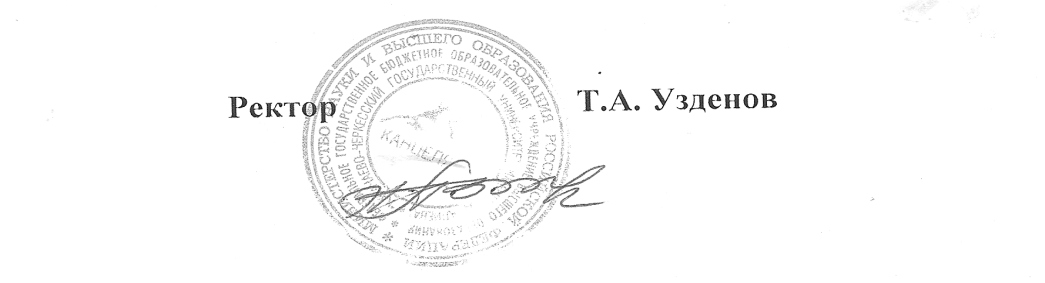 Основание: протокол № 6 заседания приемной комиссии от 24.08.2020 года о зачислении абитуриентов Основание: протокол № 6 заседания приемной комиссии от 24.08.2020 года о зачислении абитуриентов 